ANNEX B: TECHNICAL SPECIFICATIONS FORM  RFQ NO.2023/SOP/SCU/011RFQ NO 2023/SOP/SCU/011 FOR SUPPLY OF LIVELIHOOD EQUIPMENTS,SUPPLIES, AND TOOL KITS TO UNHCR SUB OFFICE PESHAWAR IN (KP) PAKISTAN. S:NoTrade     No of Trainees Quantity / No. of tool kits required SpecificationPicture Lot 1 - Tool Kits Lot 1 - Tool Kits Lot 1 - Tool Kits Lot 1 - Tool Kits 1Carpet Weaving80 females40Comb, scissors, knife with a hook, spindle, brush design plates.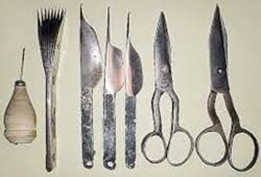 2Personal Protection Equipment80 (40 male and 40  Females)80As per the international protection standards for carpet weaving.
• Eye protection
• Gloves
• Respiratory protection
• Body protection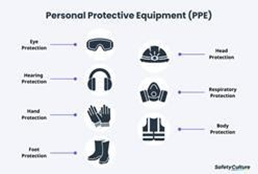 3Mobile Repairing kits for 40 persons (30 males and 10 females) as per below list Mobile Repairing kits for 40 persons (30 males and 10 females) as per below list Mobile Repairing kits for 40 persons (30 males and 10 females) as per below list Mobile Repairing kits for 40 persons (30 males and 10 females) as per below list Item description Unit Qty Additional descriptionAdditional descriptionaHeat Gun DigitalNos 401 piece per kit 1 piece per kit bMagnifying lamp (China)Nos 401 piece per kit 1 piece per kit cPower supplyNos 401 piece per kit 1 piece per kit dMulti-meter (Analogue Buzzer)Nos 401 piece per kit 1 piece per kit eSoldering Iron (45w)Nos 401 piece per kit 1 piece per kit fSoldering WireNos 401 piece per kit 1 piece per kit gSoldering PasteNos 802 pieces per kit 2 pieces per kit hJumper WireNos 401 piece per kit 1 piece per kit iCombination plier 8'' (China)Nos 401 piece per kit 1 piece per kit jNose pliers 6'' (China)Nos 401 piece per kit 1 piece per kit kTools set (10 pieces)Nos 401 piece per kit 1 piece per kit lCircuit HolderNos 401 piece per kit 1 piece per kit mCTC LiquidNos 802 pieces per kit 2 pieces per kit nTweezersNos 802 pieces per kit 2 pieces per kit oCanvas Bag for Packing ToolkitNos 401 piece per kit 1 piece per kit 4Tailoring Kits for 40 Females as per below list Tailoring Kits for 40 Females as per below list Tailoring Kits for 40 Females as per below list Tailoring Kits for 40 Females as per below list Item description Unit Qty Additional descriptionAdditional descriptionaCutting Scissor Steel 24cm longNos 401 piece per kit 1 piece per kit bMeasuring Tap Standard Size and ShapeNos 401 piece per kit 1 piece per kit cScale Wooden L ShapeNos 401 piece per kit 1 piece per kit dTailor Marking Chalk multi colorNos 401 piece per kit 1 piece per kit eStitching Threads Cotton 10 color boxNos 401 piece per kit 1 piece per kit fNeedles for Stitching stainless steel 0-10 sizeNos 401 piece per kit 1 piece per kit gEmbroidery Needles Stainless Steel 3-19 sizeNos 401 piece per kit 1 piece per kit hFrame set for Embroidery wooden 6" to 10" set of 4 pieceNos 401 piece per kit 1 piece per kit iEmbroidery ThreadsNos 401 piece per kit 1 piece per kit jCloth for Embroidery cotton 100-meter whiteNos 1203 piece per kit 3 piece per kit kSewing Machine Butterfly/ Singer with electric motor & accessoriesNos 401 piece per kit 1 piece per kit lPlastic Paper for Embroidery 4 different sizes and designer with ink and cottonNos 401 piece per kit 1 piece per kit mIron standard size PanasonicNos 401 piece per kit 1 piece per kit S:NoTrade     No of Trainees Quantity / No. of tool kits required Specification5Art & Craft20 Females20• Scissors
• Glu Gun
• Glu Sticks
• Cutters
• Paper Beads
• Glitters
• Tapes with Holders
• Sharp small knifes
• Small plastic heatersNB: Each Art and Craft kits should comprise of the 1 piece of items listed inder the specifications Lot 2 - ICT Equipment Lot 2 - ICT Equipment Lot 2 - ICT Equipment Lot 2 - ICT Equipment S:NoTrade     No of Trainees Quantity / No. of tool kits required Specification6Vocational Training: Graphic Designing, social media handling20 trainees20
LaptopsCore i7, 8th or 9th generation, 12 GB
RAM, 500 GB
SSD, +Graphic Card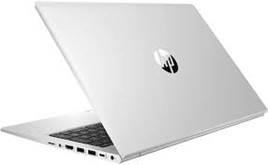 